APPENDIX ADescription of high intervention activities: In 2010 a reduced cost arsenic water testing event was held through the school systems targeting families with children in Alexandria and Kingwood Townships of Hunterdon County. A water sample bottle and one-page flyer explaining the arsenic in well water issue was sent home with all children in grades K-8. School announcements included a message about the importance of testing water for arsenic and a reminder to bring back the water sample the next day. The arsenic results were confidential and residents with arsenic above the standard were given a guidance document on arsenic water treatment with their water test results. In Alexandria the cost of arsenic testing was $10 and 250 wells were tested; in Kingwood the cost was $25 and 125 wells were tested. Since children are more vulnerable to arsenic than adults the school sampling programs enable arsenic testing for a critical segment of the population.APPENDIX B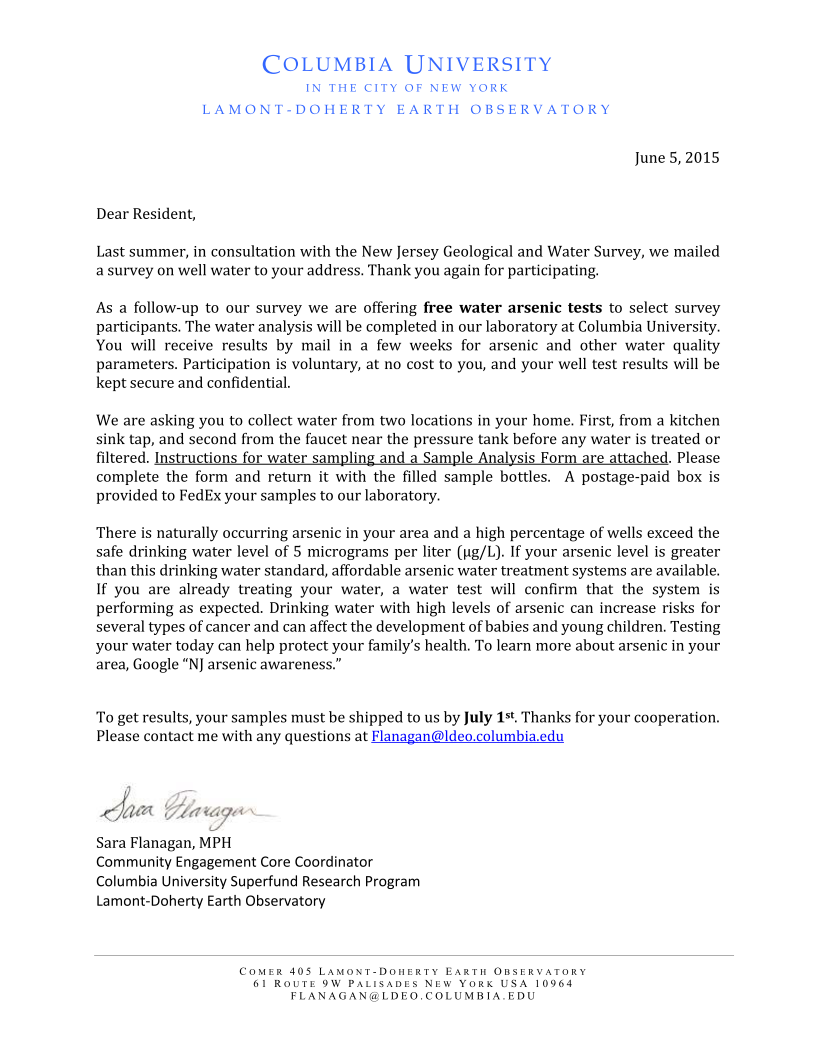 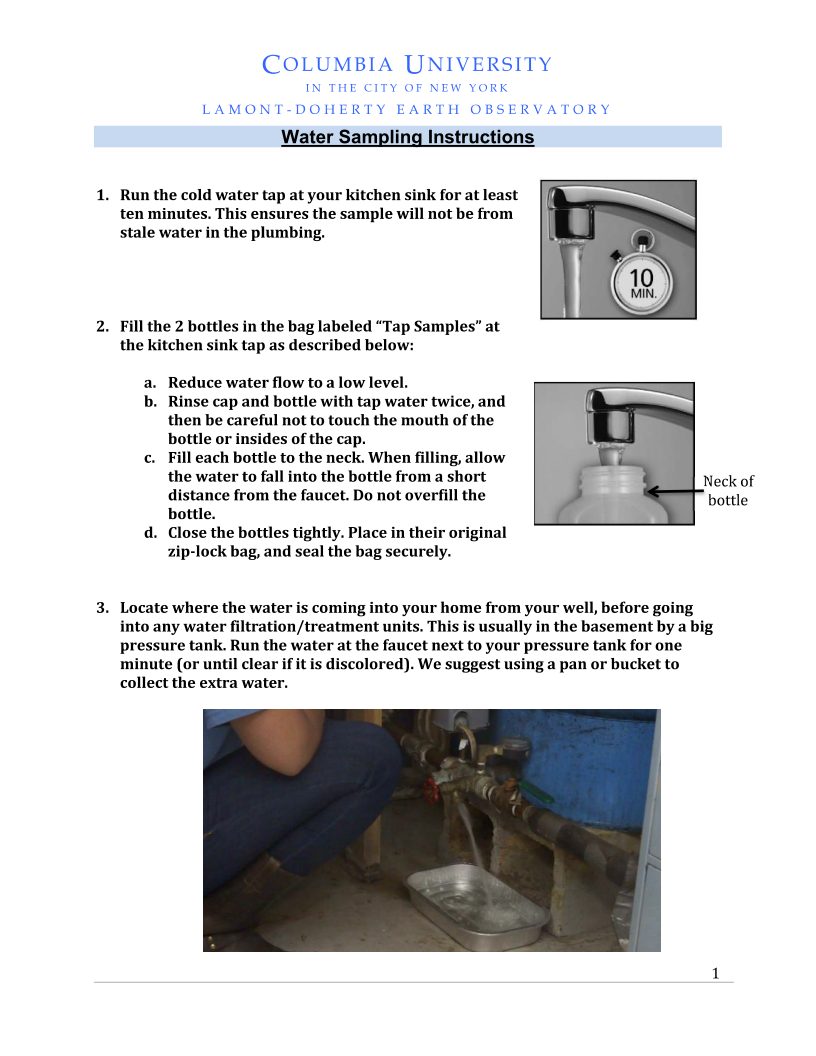 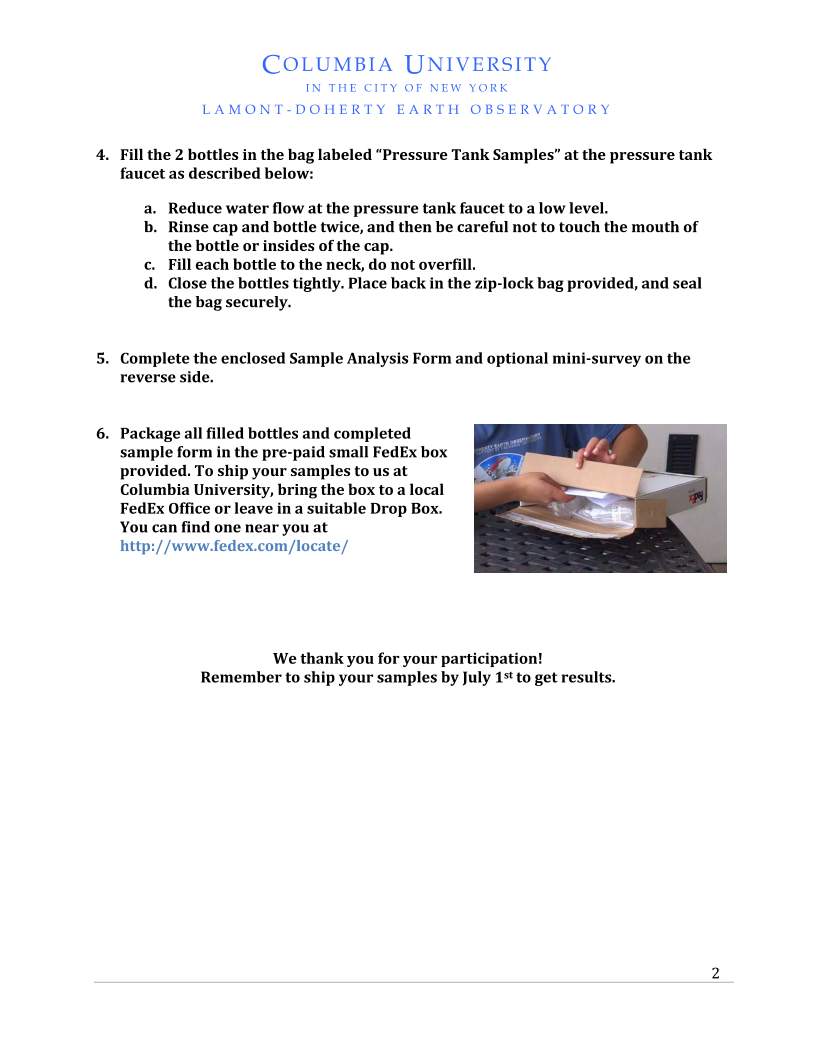 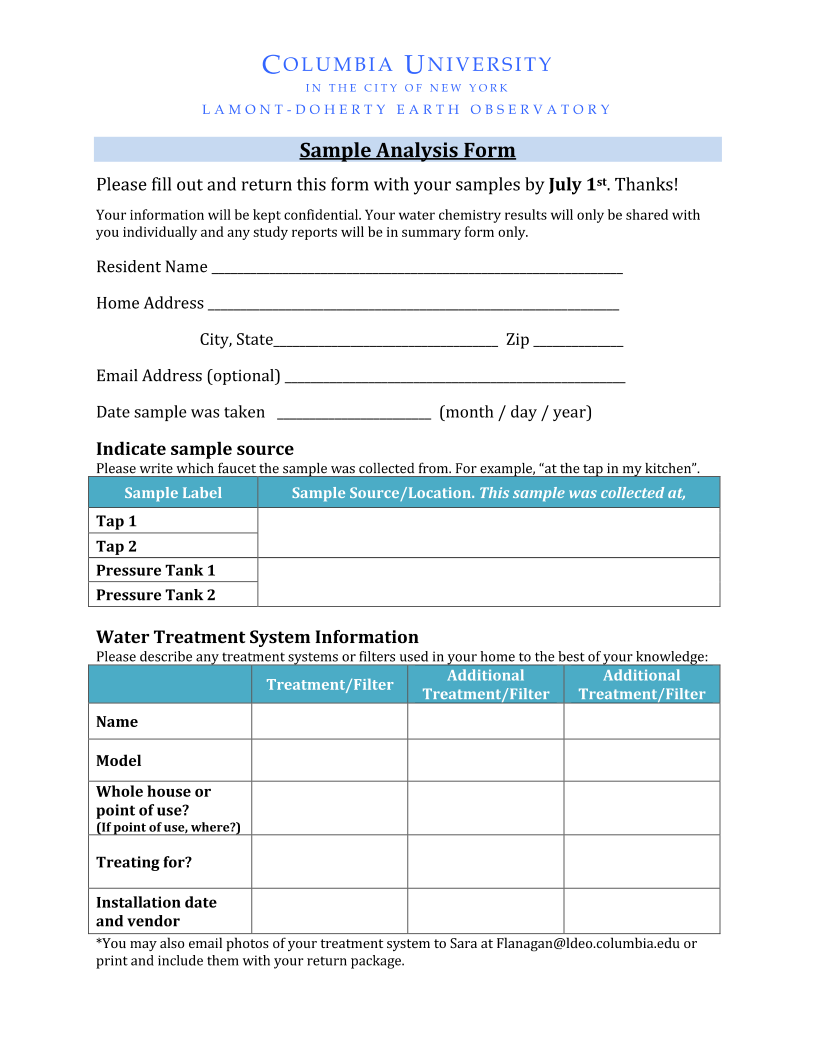 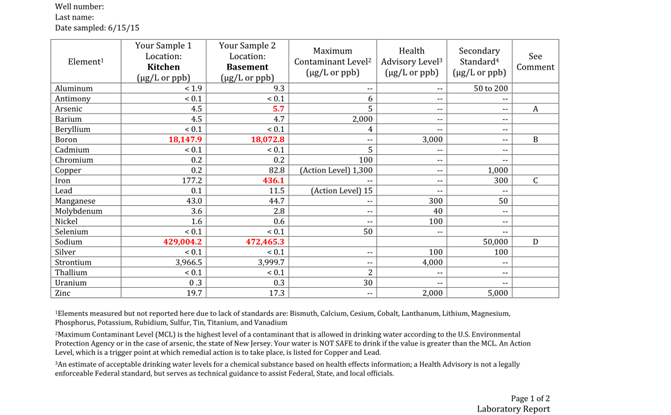 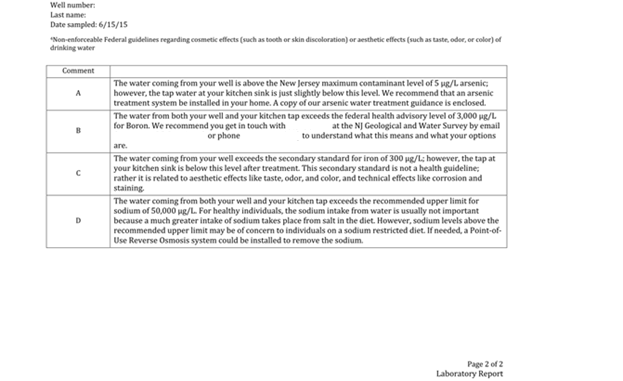 